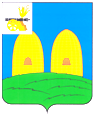 КОМИТЕТ  ОБРАЗОВАНИЯАДМИНИСТРАЦИИ МУНИЦИПАЛЬНОГО ОБРАЗОВАНИЯ«РОСЛАВЛЬСКИЙ РАЙОН» СМОЛЕНСКОЙ ОБЛАСТИП Р И К А З от 06.11.2013 № 453Об итогах районного конкурсапо природоохранной работесреди образовательных учреждениймуниципального образования«Рославльский район» Смоленской области  В соответствии с планом проведения районных мероприятий в 2013 году, с целью привлечения учащихся муниципальных  бюджетных образовательных учреждений к решению экологических проблем был проведен районный конкурс по природоохранной работе среди образовательных учреждений муниципального образования «Рославльский район» Смоленской области (далее – конкурс). В конкурсе приняли участие образовательные учреждения города и района: МБОУ средние (полные) общеобразовательные школы - 13; МБОУ основные общеобразовательные школы  - 4.Практическая деятельность экологического характера формирует устойчивое, ответственное отношение учащихся к окружающей природной среде. На основании показателей работы образовательных учреждений за прошедший учебный год силами юных экологов были посажены 236 деревьев  и кустарников, приведены в порядок зеленые зоны площадью 23,35 га, изготовлены и развешены  128 искусственных гнездовий, оборудованы 4 экологических тропы, взято под охрану 38  муравейников, 3 малых реки и источника.Юными  экологами проводились мониторинговые исследования в рамках следующих программ:«Белый аист» -  МБОУ Пригорьевская средняя школа, МБОУ Астапковичская средняя школа, МБОУ Грязенятская основная школа, МБОУ Волковичская основная школа, МБОУ Красниковская средняя школа, МБОУ Чижовская средняя школа, МБОУ Перенская средняя школа, МБОУ Ивановская основная школа, МБОУ Остёрская средняя школа;«Экологическая летопись» - МБОУ средняя школа №2;«В поисках за новыми валунами» - МБОУ Ивановская основная школа;«Жалобная книга природы», «Вода на Земле» - МБОУ средняя школа № 2, МБОУ Астапковичская средняя школа, МБОУ Ивановская основная школа, МБОУ средняя школа №6, МБОУ Волковичская основная школа.  «Растения и животные, занесённые в Красную книгу Смоленской области» - МБОУ Перенская средняя школа, МБОУ Пригорьевская средняя школа, МБОУ Остёрская средняя школа;«Марш парков» - МБОУ Пригорьевская средняя школа.Одним из направлений работы являлась пропаганда природоохранных знаний среди учащихся и взрослого населения по воспитанию бережного отношения к природе и рационального использования ее богатств. В 2012-2013 учебном году действовали 7 лекторских групп, их силами были прочитаны 39 лекций, проведены 246 бесед. Во всех муниципальных бюджетных образовательных учреждениях прошли экологические недели и месячники, в ходе которых проводились уроки экологии, беседы, лекции, турниры знатоков природы. Такие мероприятия способствовали формированию у учащихся экологической культуры, бережного отношения к природе.Изучив и обобщив итоги природоохранной работы, было отмечено, что в большинстве муниципальных бюджетных образовательных учреждениях уделялось должное внимание экологическому воспитанию.На основании вышеизложенногоп р и к а з ы в а ю:Наградить грамотами Комитета образования Администрации муниципального образования «Рославльский район» Смоленской области следующие муниципальные бюджетные образовательные учреждения, занявшие призовые места в конкурсе:городские средние (полные) общеобразовательные школы:1 место -  МБОУ  средняя школа № 8;сельские средние (полные) общеобразовательные школы:1 место  -  МБОУ  Пригорьевская средняя школа;основные общеобразовательные школы:1 место -  МБОУ Косковская основная школа.Объявить благодарность руководителям муниципальных бюджетных образовательных учреждений – призерам конкурса:Гайковой Татьяне Владимировне – директору МБОУ средней школы № 8;Глинкиной Жанне Григорьевне – директору МБОУ Пригорьевской средней школы;Чечуриной Татьяне Павловне – директору МБОУ Косковской основной школы.Материалы работ победителей конкурса: МБОУ Пригорьевской  средней школы, МБОУ Косковской основной школы, МБОУ средней школы №8  предоставить на областной смотр по природоохранной работе.Руководителям муниципальных бюджетных образовательных учреждений средних школ №№ 1, 3, 4, 5, МБОУ  Крапивенской основной школы, МБОУ  Павловской основной школы, МБОУ Савеевской основной школы, МБОУ Екимовической средней школы, МБОУ Кирилловской средней школы, МБОУ Липовской средней школы, МБОУ Хорошовской средней школы, не принявшим участие в районном конкурсе по природоохранной работе среди муниципальных бюджетных образовательных учреждений муниципального образования «Рославльский район» Смоленской области, указать на недостаточную работу по экологическому и природоохранному воспитанию учащихся.Председатель комитета                                                                     С.В. Филипченко